Risk ManagementRisk Management FrameworkOverviewThe risk management framework (Fig.1) includes the following steps:consultationidentifying the hazards assessing the risk identifying appropriate risk control measures implementing the control measures monitoring regular review 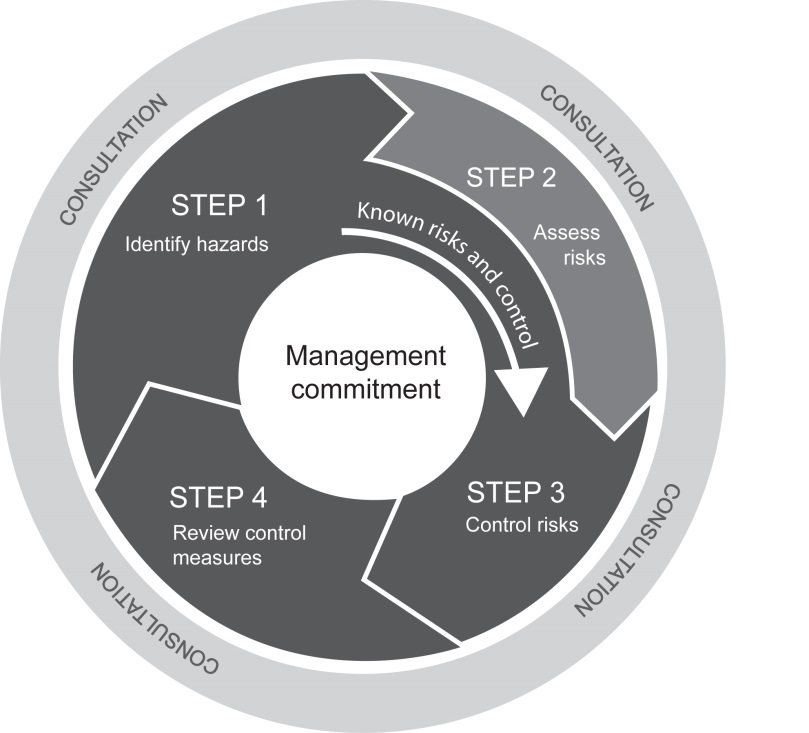 Fig. 1: From How to Manage Work Health and Safety Risks Code of Practice 2011The tables and forms required for implementing this procedure are included in Part 3: Risk Assessment ProceduresCommunication and ConsultationThe WHS Act requires the ASC to consult, so far as is reasonably practicable, with workers of the ASC whose health and safety is, or is likely to be, directly affected from work conducted by the ASC. Adding to this, the ASC is required to consult, co-operate and co-ordinate activities with other business operators who are involved in the same activities or who operate at an ASC controlled facility. Communication and consultation is required to take place during all stages of the risk management process. A consultative approach can: help establish the context appropriately ensure that all hazards are adequately identified bring different areas of expertise together for analysing risks, and enhance appropriate change management during the risk management process. Identifying the HazardsThe identification of the risks to be managed is achieved by generating a comprehensive list of hazards that might compromise safety.  Comprehensive identification is critical, because a risk not identified at this stage may be excluded from further analysis.There are a number of methods by which hazards can be identified.  These include:Consultation with staff and peers Work process evaluation - examine the manner in which tasks are performed to determine if they could they lead to increased risksWalk-through inspectionNear-miss, incident, accident, injury and illness records and data Consultation with health and safety representatives, as well as specialist practitioners, representatives of industry associations etcSafety Data Sheets, Product Labels and manufacturers specifications Examples of Common HazardsTo assist with hazard identification refer to Attachment 2, Form A:  Workplace Hazard Identification Checklist.Hazard Inspections Workplace hazard inspections are a systematic process of visually inspecting the workplace to identify hazards which require control measures to reduce the risk of injury. Hazard Inspections are conducted using checklists to prompt the person(s) conducting the inspection to identify hazards. Workplace safety inspections are to seek input and involvement from personnel who are required to undertake the area or task being inspected. The frequency of hazard inspections will vary depending on the risk level of the tasks, equipment and substances used.Assessing the RiskRisk assessment is the overall process of risk identification, risk analysis and risk evaluation. Risk assessment involves the determination of the potential effects of the hazard and how the hazard occurs. To determine the potential effects, it may be necessary to consult any or all of the following: Safety Data Sheet (SDS) for a substancethe manufacturerrelevant literature other like workplacesindustry associations.When a risk assessment is requiredThe identification of hazards and the assessment of associated risks must be undertaken: if it has not been done beforewhen a hazard has been identifiedafter an incident, accident or workplace illnessat regularly scheduled times appropriate to the workplacebefore the introduction of any equipment or substance before the introduction of a new work practice or procedure, and  before changing a workplace or a work practice, or an activity or process, where the change may give rise to a risk to health or safety. where the ASC provides services or goods to others e.g. a project where a health and safety requirement or risk has been identified.A risk assessment must be completed for any high risk activities as stipulated within the WHS Act or Regulation. This includes but is not limited to entry into a confined space and live electrical work. When a risk assessment may not be requiredA risk assessment may not be necessary if: legislation requires that a hazard is to be controlled in a specific way guidance material, such as a code of practice, establishes a method of controlling a hazard that is applicable to work environment and a decision is made to adopt this method a decision is made to implement well known industry specific best practice controls which are suited to the circumstance. The risk assessment process is to be completed using the risk assessment form at Attachment 3, Form B:  Assessment and Control of WHS Risks.Assessment of the risks occurs after the hazards for the activity, process, equipment etc have all been identified.  Assessing risk is a two-step process requiring analysis of consequences and likelihood.Consider the consequencesFor each hazard or task/activity use the following table to rate the consequences associated with each of them by comparing with the possible consequences given in Table 1 below.Table 1: Consequence Consider the likelihoodFor each hazard or task/activity, use Table 2 to rate the likelihood of an incident that will lead to the consequences that you have determined.  Consider all of the options for each rating and use the most likely rating that is possible for the defined consequences.  Remember that likelihood is related to exposure and exposure depends upon duration and frequency of exposure (or operation) as well as on the number of people exposed.  For example, exposing eight people to a moving machinery hazard for one hour each is theoretically equivalent to exposing four people for two hours each.Table 2: LikelihoodRisk LevelA risk matrix can be used to plot the consequence against the likelihood and determine the level of risk associated with each hazard or task/activity.  Table 3 below shows the level of risk associated with each combination of consequence and likelihood.  The risk rating could be Very High, High, Moderate or Low. Table 3:  ASC’s Risk Matrix – Determination of Level of RiskAt the ASC, WHS risks can be placed in one of four categories: very high, high, medium or low as outlined below:Risk ControlThe primary aim of risk control is to eliminate the risk by removing the hazard. When this is not possible the risk must be minimised using one or more of the options from the hierarchy of controls. The risk control measure selected must be the highest possible option in the hierarchy to minimise the risk to the lowest level that is reasonably practicable. Step 1: Eliminate the risk by removing the hazard, e.g. removing a broken chair from the workplace. Step 2: If elimination of the risk by removing the hazard is not reasonably practicable then the hierarchy of controls must be followed to minimise the risk: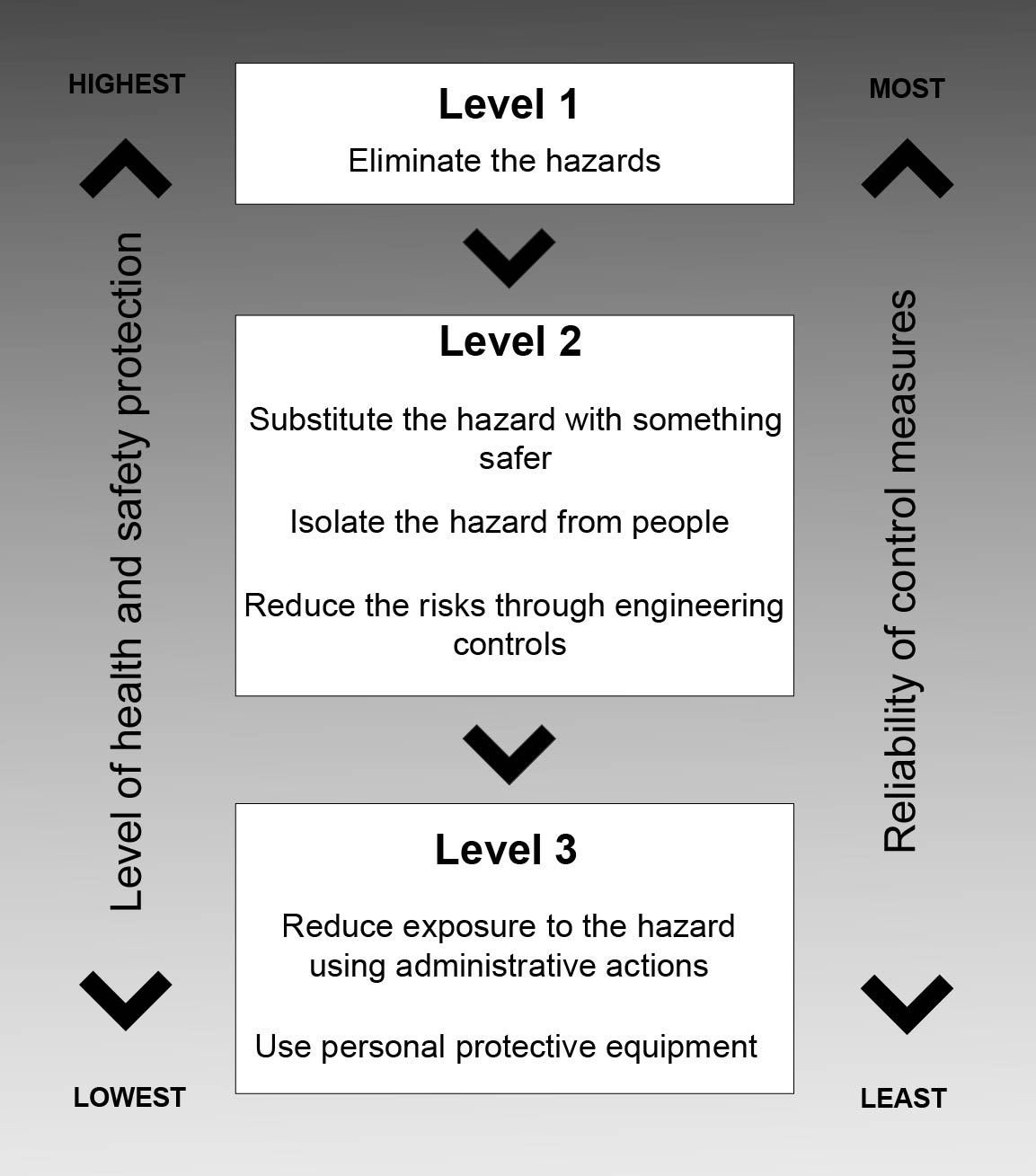 Fig. 2: From How to Manage Work Health and Safety Risks Code of Practice 2011It is a mandatory requirement of the WHS legislation that risks should be controlled using the hierarchy of control: Depending on the risk of the hazard, at least one risk control is required to be implemented to reduce the risk to low within the specified corrective action time frame as listed below. Other risk controls may be implemented concurrently which may further reduce the level of risk from the hazard.To assist in determining a risk control action plan refer to Attachment 4, Form C, Risk Control Action Plan.Monitor and ReviewA time frame should be designated at the time of the risk assessment for the control measure to be implemented and a review to ensure that solutions to workplace hazards are achieving the desired result.Control measures must be reviewed:when the control measure is not effective in controlling the riskbefore a change at the workplace that is likely to give rise to a new or different health and safety risk that the control measure may not effectively controlif a new hazard or risk is identifiedif the results of consultation indicate that a review is necessary, andif a health and safety representative requests a review.You may use the same methods as in the initial hazard identification step to check controls.The WHS Risk RegisterThe risk assessment data collected from identifying, assessing and controlling risks is to be sent to Human Resources who will manage the information as a centralised risk register for ASC.  The risk register holds a list of the key risks that need to be monitored and managed for each business area. The risk register is to be managed by each business area, who should be notified if new hazards are identified and controls implemented so that the risk register can be amended.The WHS Adviser is responsible for overseeing the Risk Register, and for ensuring that effective control measures are implemented and that risks are monitored and reviewed on a regular basis. Refer to Attachment 5, Work Health and Safety Risk Register.Related DocumentsThe Work Health and Safety Act (Cth) 2011Work Health and Safety Regulations (Cth) 2011Work Health and Safety Code of Practice 2011, How to Manage Work and Safety RisksAS/NZS ISO 31000: 2009 Risk management - Principles and guidelines- END -ASC Risk Management TablesRisk matrixLikelihood ratingConsequence ratingRisk appetite (determining whether a risk requires treatment)WHS Risk Assessment FormASC Risk MatrixFORM C: RISK CONTROL ACTION PLANWorkplace:……………………………………    Plan/Ref No: . ……………Date:  _____ / _____ / _____			Compiled by:  ____________________________ConsequenceRISK CONTROL ACTION PLAN Continued: (For actions requiring a formal action plan) Work Health and Safety Risk RegisterPrepared by:					Position:					Date:Instructions for completing the WHS Risk RegisterHazardPotential harmManual tasksOverexertion or repetitive movement can cause muscular strain GravityFalling objects, falls, slips and trips of people can cause fractures, bruises, lacerations, dislocations, concussion, permanent injuries or deathElectricityPotential ignition source. Exposure to live electrical wires can cause shock, burns or death from electrocution Machinery and equipmentBeing hit by moving vehicles, or being caught by moving parts of machinery can cause fractures, bruises, lacerations, dislocations, permanent injuries or deathHazardous chemicalsChemicals (such as acids, hydrocarbons, heavy metals) and dusts (such as asbestos and silica) can cause respiratory illnesses, cancers or dermatitisExtreme temperaturesHeat can cause burns, heat stroke or fatigueCold can cause hypothermia or frost biteNoiseExposure to loud noise can cause permanent hearing damage RadiationUltra violet, welding arc flashes, micro waves and lasers can cause burns, cancer or blindnessBiologicalMicro-organisms can cause hepatitis, legionnaires’disease, Q fever, HIV/AIDS or allergiesPsychosocial hazardsEffects of work-related stress, bullying, violence and work-related fatigueRatingConsequenceSevereDeath or multiple life threatening injuries.MajorLife threatening injury or multiple serious injuries causing hospitalisation.ModerateSerious injury causing hospitalisation.Minor Minor injury requiring medical treatment and / or lost time from the workplace.NegligibleAilments requiring first aid treatment - minor cuts, bruises, bumps.LikelihoodDescriptionFrequencyAlmost certainExpected to occur in most circumstancesLikely to occur more than once per yearLikelyProbably occur in most circumstancesLikely to occur approximately once per yearPossibleCould occur at sometimeLikely to occur approximately once every five yearsUnlikelyNot expected to occurLikely to occur approximately once every five to ten yearsRareExceptional circumstances onlyLikely to occur with less frequency than once every ten yearsLikelihoodConsequenceConsequenceConsequenceConsequenceConsequenceLikelihoodNegligibleMinorModerateMajorSevereAlmost certainLowMediumHighVery HighVery HighLikelyLow MediumHighHighVery HighPossibleLowMediumMediumHighHighUnlikelyLowLowMediumMediumHighRareLowLowLowMediumMediumVery HighDangerous level of risk which is unacceptable and required to be controlled immediately. Access and exposure to the hazard is to be restricted until the risk can be lowered to an acceptable level. A hazardous task must not be undertaken if rated as extreme until review and approval by the ManagerHighUnacceptable level of risk which must be controlled immediately. Control measures would involve eliminating, substituting, isolating or engineering out the source of the risk from the activity or equipment. The timeframe for the completion of at least one control to reduce the risk to low or negligible is within 24 hours. Hazardous tasks or activities rated as high require review and approval by Manager before being undertaken. MediumUnacceptable level of risk. The timeframe for the completion of risk controls to lower the risk to a low or negligible level is within 14 days. LowThese risks are considered acceptable. Accordingly, no further action is necessary. However, if there are controls which can be initiated that are easy and inexpensive they can still be administered. The timeframe for the completion of controls associated with this level of risk is within 28 days. ControlExampleEliminate the hazardRemove trip hazards on the floor of a corridor, disposing of unwanted chemicals, etc.Substitute with something that is saferUse smaller packages to reduce the weight of items that have to be manually handled, use a less toxic chemical, use scaffolding instead of ladders to reduce the risk of falls.Isolate the hazardUse sound proof barriers to reduce noise levels, use an enclosed spray booth for spray painting, use remote control systems to operate machinery, store chemicals in a fume cabinet.Modify tools, equipment or systems of work (engineering controls)Use trolleys or hoists to move heavy loads, place guards around moving parts of machinery or fit cut-out switches, install residual current devices (electrical safety switches).Use administrative control measuresUse Safe Work Method Statements (SWMS)/Job Safety Analysis (JSA’s), permit-to-work systems for hazardous work, provide training and supervision, regular maintenance of machinery and equipment, limit exposure time by introducing job rotation.Use personal protective equipment (PPE)Gloves, hard hats, hearing and eye protection, safety harnesses, high visibility clothing.  PPE should be the last resort.  PPE protects the worker’s body from hazards, eg It is the least reliable form of protection.  In most cases, it should only be used in the short term until you have got a better method of control.  If you are providing PPE, ensure that:The right type of PPE is selected for the job.PPE fits properly and is comfortable under working conditions.Staff are properly trained in the need for PPE, its use and maintenance.Risk LevelCorrective Action Time FrameVery HighImmediatelyHighAs soon as possible but not longer than 24 hoursMedium14 daysLow28 daysVersion Created ByOriginating ProgramApproved byDateRevision DateTRIM reference2.0Adviser (HR)Human ResourcesDGM, People Capability & Communications20152017Xxxx xxxxLikelihoodConsequenceConsequenceConsequenceConsequenceConsequenceLikelihoodNegligibleMinorModerateMajorSevereAlmost certainLowMediumHighVery HighVery HighLikelyLow MediumHighHighVery HighPossibleLowMediumMediumHighHighUnlikelyLowLowMediumMediumHighRareLowLowLowMediumMediumLikelihoodDescriptionFrequencyAlmost certainExpected to occur in most circumstancesLikely to occur more than once per yearLikelyProbably occur in most circumstancesLikely to occur approximately once per yearPossibleCould occur at sometimeLikely to occur approximately once every five yearsUnlikelyNot expected to occurLikely to occur approximately once every five to ten yearsRareExceptional circumstances onlyLikely to occur with less frequency than once every ten yearsSafetyConsequence ratingSafetySevereDeath or multiple life threatening injuries.MajorLife threatening injury or multiple serious injuries causing hospitalisation.ModerateSerious injury causing hospitalisation.Minor Minor injury requiring medical treatment and / or lost time from the workplace.NegligibleAilments requiring first aid treatment - minor cuts, bruises, bumps.Risk appetiteWhat level of residual risk are we willing to retain in the delivery of our objectivesRisk appetiteWhat level of residual risk are we willing to retain in the delivery of our objectivesRisk appetiteWhat level of residual risk are we willing to retain in the delivery of our objectivesRisk appetiteWhat level of residual risk are we willing to retain in the delivery of our objectivesRisk CategoryLowMediumHighVery HighSafetyForm A:  Workplace Hazard Identification ChecklistForm A:  Workplace Hazard Identification ChecklistForm A:  Workplace Hazard Identification ChecklistForm A:  Workplace Hazard Identification ChecklistForm A:  Workplace Hazard Identification ChecklistREF No.REF No.REF No.Using tick boxes to identify all hazards associated with workplace, system of work, equipment and substances used.Using tick boxes to identify all hazards associated with workplace, system of work, equipment and substances used.Using tick boxes to identify all hazards associated with workplace, system of work, equipment and substances used.Using tick boxes to identify all hazards associated with workplace, system of work, equipment and substances used.Using tick boxes to identify all hazards associated with workplace, system of work, equipment and substances used.1. Mechanical Plant7. Biological7. Biological1.1 Vehicles, transport7.1 Biological materials7.1 Biological materials1.2 Plant, machinery, equipment in motion7.2 Allergens/sensitisation7.2 Allergens/sensitisation1.3 Compression/tension/stored energy7.3 Irritants7.3 Irritants1.4 Noise7.4 Handling of human samples7.4 Handling of human samples1.5 Vibration1.6 Pressure equipment (high/vacuum)8. Radiation8. Radiation1.7 Tools, sharps, cutting implements8.1 Ionising8.1 Ionising8.2 Ultraviolet8.2 Ultraviolet2. Chemical/Hazardous Substances8.3 Infrared8.3 Infrared2.1 Carcinogens8.4 Laser8.4 Laser2.2 Sensitising agents8.5 Radiofrequency8.5 Radiofrequency2.3 Corrosive/oxidising agents8.6 Electromagnetic field8.6 Electromagnetic field2.4 Irritants8.7 Extremely low frequency8.7 Extremely low frequency2.5 Toxic/harmful substances2.6 Solvents9. Gases9. Gases2.7 Generation of dusts, vapours, fumes etc9.1 Flammable9.1 Flammable9.2 Asphyxiant inert gas9.2 Asphyxiant inert gas3. Fire and Explosion9.3 Toxic gas9.3 Toxic gas3.1 Flammable substances9.4 Gas cylinders/tanks9.4 Gas cylinders/tanks3.2 Explosives9.5 Pressurised lines9.5 Pressurised lines4. Temperature10. Work practices10. Work practices4.1 High temperature materials10.1 Manual handling incl striking and grasping10.1 Manual handling incl striking and grasping4.2 Cryogenic fluids10.2 Slips, trips, falls10.2 Slips, trips, falls10.3 Fixed posture (eg microscopy)10.3 Fixed posture (eg microscopy)5. Environmental10.4 Repetitive and/or overuse movements, eg keyboarding, pipetting)10.4 Repetitive and/or overuse movements, eg keyboarding, pipetting)5.1 Confined spaces10.5 Working alone10.5 Working alone5.2 Working at heights10.6 Out of hours work10.6 Out of hours work5.3 Lighting10.7 Field work10.7 Field work5.4 Temperature10.8 Working at a workplace controlled by others10.8 Working at a workplace controlled by others5.5 Ventilation5.6 Discharges to air, water11. Ergonomics11. Ergonomics11.1 Chairs11.1 Chairs6. Electrical11.2 Work bench11.2 Work bench6.1 High voltage equipment11.3 Footwear11.3 Footwear6.2 Live electrical equipment6.3 Static charge12. Others – specifyForm B:  Assessment and Control of WHS RisksForm B:  Assessment and Control of WHS RisksForm B:  Assessment and Control of WHS RisksForm B:  Assessment and Control of WHS RisksForm B:  Assessment and Control of WHS RisksForm B:  Assessment and Control of WHS RisksForm B:  Assessment and Control of WHS RisksForm B:  Assessment and Control of WHS RisksREF No.REF No.REF No.REF No.REF No.REF No.REF No.REF No.REF No.REF No.Site:Site:Site:Site:Site:Site:Site:Location:Location:Location:Location:Location:Location:Location:Date:Date:Date:Date:Risk assessment undertaken by:Risk assessment undertaken by:Risk assessment undertaken by:Risk assessment undertaken by:Risk assessment undertaken by:Risk assessment undertaken by:Risk assessment undertaken by:Risk assessment undertaken by:Risk assessment undertaken by:Risk assessment undertaken by:Risk assessment undertaken by:Risk assessment undertaken by:Risk assessment undertaken by:Risk assessment undertaken by:Risk assessment undertaken by:Risk assessment undertaken by:Risk assessment undertaken by:Risk assessment undertaken by:Name:Name:Name:Name:Name:Name:Job Title:Job Title:Job Title:Job Title:Job Title:Job Title:Job Title:SignatureSignatureSignatureSignatureSignature1Hazard/ Item No2Description of specific hazard/task/ activity3Potential effects of the hazard (what can happen)4Causes (What can cause it/how can it happen)5Existing Controls6Risk Rating6Risk Rating6Risk Rating6Risk Rating6Risk Rating7Proposed Controls8Risk Rating with Proposed Controls8Risk Rating with Proposed Controls8Risk Rating with Proposed Controls8Risk Rating with Proposed Controls8Risk Rating with Proposed Controls9By whom and when10Actions Completed1Hazard/ Item No2Description of specific hazard/task/ activity3Potential effects of the hazard (what can happen)4Causes (What can cause it/how can it happen)5Existing ControlsLikelihoodLikelihoodConsequencesConsequencesRisk Level7Proposed ControlsLikelihoodConsequencesConsequencesConsequencesResidual Risk9By whom and when10Actions CompletedLikelihoodConsequenceConsequenceConsequenceConsequenceConsequenceLikelihoodNegligibleMinorModerateMajorSevereAlmost certainLowMediumHighVery HighVery HighLikelyLow MediumHighHighVery HighPossibleLowMediumMediumHighHighUnlikelyLowLowMediumMediumHighRareLowLowLowMediumMediumRisk LevelCorrective Action Time FrameRisk Control HierarchyVery HighImmediatelyElimination: this is the best control measure. E.g. remove a trip hazard.HighAs soon as possible but not longer than 24 hoursSubstitution: e.g. substitute a hazardous chemical with a less hazardous substance.Medium14 daysIsolation: e.g. barricade off the area where the hazard is present.Low28 daysEngineering: e.g. re-design of tools and equipment, provision of load shifting equipment (trolleys etc).Administrative: e.g. written procedures, training, warning signs.Personal Protective Equipment (PPE): Introduce PPE only when other control measures cannot be implemented or as a supplement.LikelihoodConsequenceConsequenceConsequenceConsequenceConsequenceLikelihoodNegligibleMinorModerateMajorSevereAlmost certainLowMediumHighVery HighVery HighLikelyLow MediumHighHighVery HighPossibleLowMediumMediumHighHighUnlikelyLowLowMediumMediumHighRareLowLowLowMediumMediumEstimated Risk GradingHazard IdentifiedHazard IdentifiedPerson ResponsibleDate Planned for ActionDate Action CompletedNew Risk RatingVery HighHigh MediumLow Are all hazards identified and remedial action complete?Are all hazards identified and remedial action complete?Date CompletedSignature for final sign off when all action complete:Signature for final sign off when all action complete:Signature for final sign off when all action complete:Signature for final sign off when all action complete:Yes/NoYes/No/          /Signature for final sign off when all action complete:Signature for final sign off when all action complete:Signature for final sign off when all action complete:Signature for final sign off when all action complete:WORKPLACE/LOCATION: ……………………………..                    Page: …. of ….WORKPLACE/LOCATION: ……………………………..                    Page: …. of ….WORKPLACE/LOCATION: ……………………………..                    Page: …. of ….WORKPLACE/LOCATION: ……………………………..                    Page: …. of ….Item: ……………………  Current Risk Rating   …………   Action Plan/ Reference No: .……………………Hazard Identified  …………………………………………………………………………………………..……… ………………………………………………………………………………………………………………………… Item: ……………………  Current Risk Rating   …………   Action Plan/ Reference No: .……………………Hazard Identified  …………………………………………………………………………………………..……… ………………………………………………………………………………………………………………………… Item: ……………………  Current Risk Rating   …………   Action Plan/ Reference No: .……………………Hazard Identified  …………………………………………………………………………………………..……… ………………………………………………………………………………………………………………………… Item: ……………………  Current Risk Rating   …………   Action Plan/ Reference No: .……………………Hazard Identified  …………………………………………………………………………………………..……… ………………………………………………………………………………………………………………………… Summary – Recommended response and impact: ……………………………………………………………….……………………………………………………………………………………………………………………………………………………………………………………………………………………………………………………Summary – Recommended response and impact: ……………………………………………………………….……………………………………………………………………………………………………………………………………………………………………………………………………………………………………………………Summary – Recommended response and impact: ……………………………………………………………….……………………………………………………………………………………………………………………………………………………………………………………………………………………………………………………Summary – Recommended response and impact: ……………………………………………………………….……………………………………………………………………………………………………………………………………………………………………………………………………………………………………………………Action Plan1.  Proposed Action:  ..……………………………………………………………………………………………… …………………………………………………………………………………………………………………………2. Resource Requirements: ………………………………………………………………………………….…………………………………………………………………………………………………………………………………3. Responsibilities: ………………………….……….…………………………………………………………………………………………………………………………………………………………………………………………4. Timing:  ………………………………………………………5. Reporting and monitoring required: ………………………………………………………………………………………………………………………………………………………………………………………………………Action Plan1.  Proposed Action:  ..……………………………………………………………………………………………… …………………………………………………………………………………………………………………………2. Resource Requirements: ………………………………………………………………………………….…………………………………………………………………………………………………………………………………3. Responsibilities: ………………………….……….…………………………………………………………………………………………………………………………………………………………………………………………4. Timing:  ………………………………………………………5. Reporting and monitoring required: ………………………………………………………………………………………………………………………………………………………………………………………………………Action Plan1.  Proposed Action:  ..……………………………………………………………………………………………… …………………………………………………………………………………………………………………………2. Resource Requirements: ………………………………………………………………………………….…………………………………………………………………………………………………………………………………3. Responsibilities: ………………………….……….…………………………………………………………………………………………………………………………………………………………………………………………4. Timing:  ………………………………………………………5. Reporting and monitoring required: ………………………………………………………………………………………………………………………………………………………………………………………………………Action Plan1.  Proposed Action:  ..……………………………………………………………………………………………… …………………………………………………………………………………………………………………………2. Resource Requirements: ………………………………………………………………………………….…………………………………………………………………………………………………………………………………3. Responsibilities: ………………………….……….…………………………………………………………………………………………………………………………………………………………………………………………4. Timing:  ………………………………………………………5. Reporting and monitoring required: ………………………………………………………………………………………………………………………………………………………………………………………………………Revised risk rating achieved post actionRevised ConsequenceRevised LikelihoodNew Risk RatingRevised risk rating achieved post action=== Compiler: ……………… Date: …. / …. / ….   Reviewer: ……………… Date: …. / …. / ….Compiler: ……………… Date: …. / …. / ….   Reviewer: ……………… Date: …. / …. / ….Compiler: ……………… Date: …. / …. / ….   Reviewer: ……………… Date: …. / …. / ….Compiler: ……………… Date: …. / …. / ….   Reviewer: ……………… Date: …. / …. / ….WORKPLACE/LOCATION: ……………………………..   (if different to above)WORKPLACE/LOCATION: ……………………………..   (if different to above)WORKPLACE/LOCATION: ……………………………..   (if different to above)WORKPLACE/LOCATION: ……………………………..   (if different to above)Item: ……………………  Current Risk Rating   …………   Action Plan/ Reference No: .……………………Hazard identified : ………………………………………………………………….………………………………………………………………………………………………………………………………………………………… Item: ……………………  Current Risk Rating   …………   Action Plan/ Reference No: .……………………Hazard identified : ………………………………………………………………….………………………………………………………………………………………………………………………………………………………… Item: ……………………  Current Risk Rating   …………   Action Plan/ Reference No: .……………………Hazard identified : ………………………………………………………………….………………………………………………………………………………………………………………………………………………………… Item: ……………………  Current Risk Rating   …………   Action Plan/ Reference No: .……………………Hazard identified : ………………………………………………………………….………………………………………………………………………………………………………………………………………………………… Summary – Recommended response and impact: ……………………………………………………………….……………………………………………………………………………………………………………………………………………………………………………………………………………………………………………………Summary – Recommended response and impact: ……………………………………………………………….……………………………………………………………………………………………………………………………………………………………………………………………………………………………………………………Summary – Recommended response and impact: ……………………………………………………………….……………………………………………………………………………………………………………………………………………………………………………………………………………………………………………………Summary – Recommended response and impact: ……………………………………………………………….……………………………………………………………………………………………………………………………………………………………………………………………………………………………………………………Action Plan1.  Proposed Action:  ..……………………………………………………………………………………………… …………………………………………………………………………………………………………………………2. Resource Requirements: ………………………………………………………………………………….…………………………………………………………………………………………………………………………………3. Responsibilities: ………………………….……….…………………………………………………………………………………………………………………………………………………………………………………………4. Timing:  ………………………………………………………5. Reporting and monitoring required: ………………………………………………………………………………………………………………………………………………………………………………………………………Action Plan1.  Proposed Action:  ..……………………………………………………………………………………………… …………………………………………………………………………………………………………………………2. Resource Requirements: ………………………………………………………………………………….…………………………………………………………………………………………………………………………………3. Responsibilities: ………………………….……….…………………………………………………………………………………………………………………………………………………………………………………………4. Timing:  ………………………………………………………5. Reporting and monitoring required: ………………………………………………………………………………………………………………………………………………………………………………………………………Action Plan1.  Proposed Action:  ..……………………………………………………………………………………………… …………………………………………………………………………………………………………………………2. Resource Requirements: ………………………………………………………………………………….…………………………………………………………………………………………………………………………………3. Responsibilities: ………………………….……….…………………………………………………………………………………………………………………………………………………………………………………………4. Timing:  ………………………………………………………5. Reporting and monitoring required: ………………………………………………………………………………………………………………………………………………………………………………………………………Action Plan1.  Proposed Action:  ..……………………………………………………………………………………………… …………………………………………………………………………………………………………………………2. Resource Requirements: ………………………………………………………………………………….…………………………………………………………………………………………………………………………………3. Responsibilities: ………………………….……….…………………………………………………………………………………………………………………………………………………………………………………………4. Timing:  ………………………………………………………5. Reporting and monitoring required: ………………………………………………………………………………………………………………………………………………………………………………………………………Revised risk rating achieved post actionRevised ConsequenceRevised LikelihoodNew Risk RatingRevised risk rating achieved post action=== Compiler: ……………… Date: …. / …. / ….   Reviewer: ……………… Date: …. / …. / ….Compiler: ……………… Date: …. / …. / ….   Reviewer: ……………… Date: …. / …. / ….Compiler: ……………… Date: …. / …. / ….   Reviewer: ……………… Date: …. / …. / ….Compiler: ……………… Date: …. / …. / ….   Reviewer: ……………… Date: …. / …. / ….Division:Branch:Section:Unit / Program:LocationJob / TaskHazard(s)Risk Control MeasuresConsequenceRatingFieldDescriptionLocationPlease provide the location in which the hazardous job / task is performed.Job / taskPlease provide a description of the hazardous job / task.HazardHazard is the potential for harm, or adverse effect on an employee’s health. Anything which may cause injury or ill health to anyone at or near a workplace is a hazard.Please identify the hazards associated with the job / task. Where multiple hazards exist for the same job / task, please list them in the one cell.Risk Control MeasuresThe primary aim of risk control is to eliminate the risk and the best way of achieving this is to remove the hazard. If this is not possible the risk must be reduced by using one or more of other control options including: replacing a hazardous substance or process with a less hazardous onerestricting access to plant and equipment or in the case of substances locking them away under strict controlsredesigning a process or piece of equipment to make it less hazardous or isolating the hazard from the person at riskadopting standard operating procedures (eg following handling procedures) or safe work practices or providing appropriate training, instruction or informationusing personal protective equipment eg gloves, glasses, earmuffs, aprons, safety footwear, dust masksPlease identify the risk control measures that are currently in place and working effectively.Consequence ratingPlease rate the consequence of the hazards associated with the job / task from the following list of possible consequences that could eventuate from the hazards:Severe - Death or multiple life threatening injuriesMajor - Life threatening injury or multiple serious injuries causing hospitalisationModerate - Serious injury causing hospitalisationMinor - Minor injury requiring medical treatment and / or lost time from the workplaceNegligible - Ailments requiring first aid treatment - minor cuts, bruises, bumps